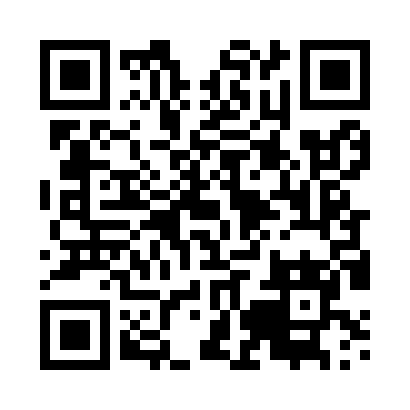 Prayer times for Kuznica Nowa, PolandMon 1 Apr 2024 - Tue 30 Apr 2024High Latitude Method: Angle Based RulePrayer Calculation Method: Muslim World LeagueAsar Calculation Method: HanafiPrayer times provided by https://www.salahtimes.comDateDayFajrSunriseDhuhrAsrMaghribIsha1Mon4:246:2112:495:177:199:082Tue4:216:1812:495:187:209:103Wed4:186:1612:495:197:229:134Thu4:166:1412:485:207:249:155Fri4:136:1212:485:217:259:176Sat4:106:1012:485:227:279:197Sun4:076:0712:475:247:299:218Mon4:046:0512:475:257:309:249Tue4:016:0312:475:267:329:2610Wed3:586:0112:475:277:339:2811Thu3:565:5912:465:287:359:3012Fri3:535:5712:465:297:379:3313Sat3:505:5412:465:307:389:3514Sun3:475:5212:465:317:409:3715Mon3:445:5012:455:327:429:4016Tue3:415:4812:455:347:439:4217Wed3:385:4612:455:357:459:4518Thu3:355:4412:455:367:469:4719Fri3:325:4212:445:377:489:5020Sat3:295:4012:445:387:509:5221Sun3:255:3812:445:397:519:5522Mon3:225:3612:445:407:539:5723Tue3:195:3412:445:417:5410:0024Wed3:165:3212:445:427:5610:0325Thu3:135:3012:435:437:5810:0526Fri3:105:2812:435:447:5910:0827Sat3:065:2612:435:458:0110:1128Sun3:035:2412:435:468:0310:1429Mon3:005:2212:435:478:0410:1630Tue2:575:2012:435:488:0610:19